March 10th, 2021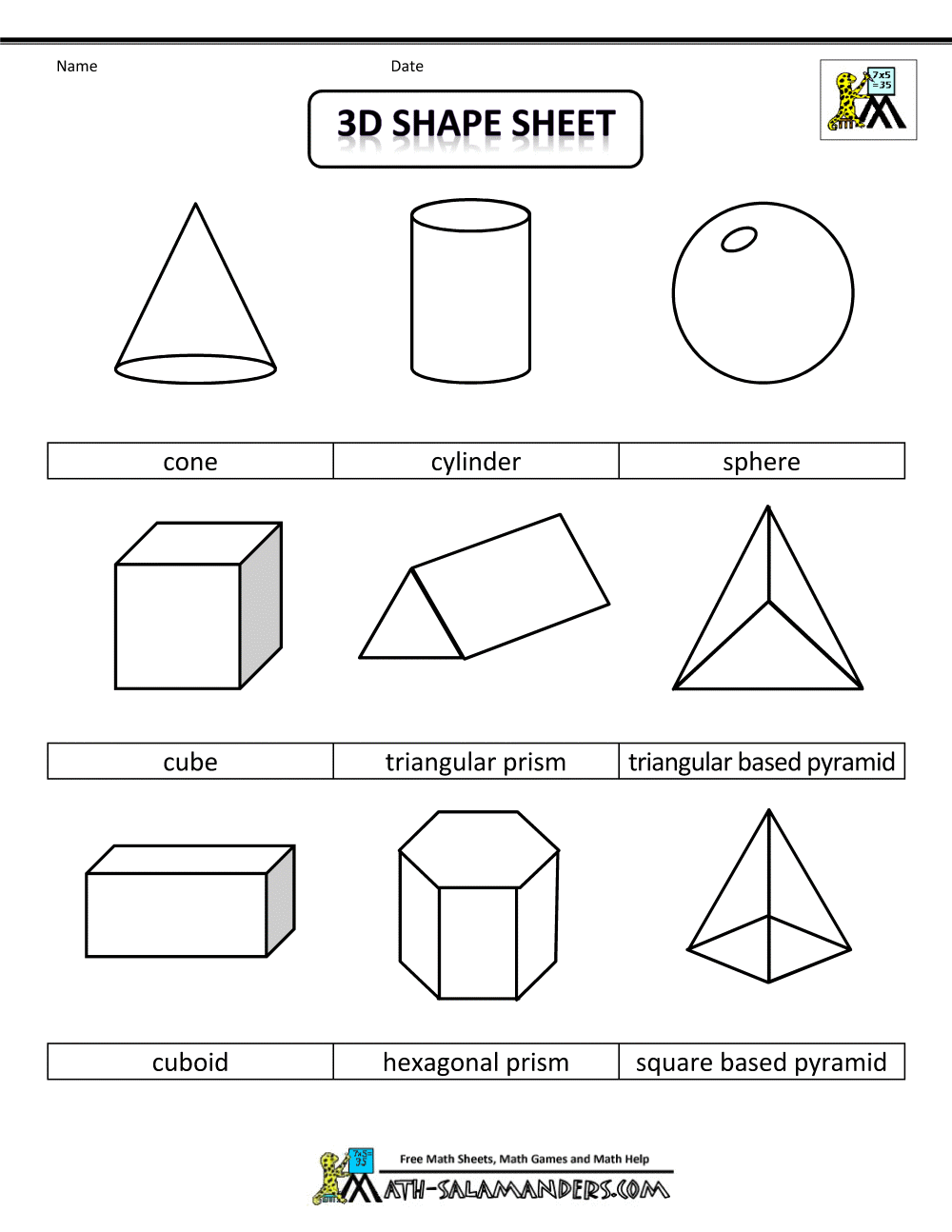 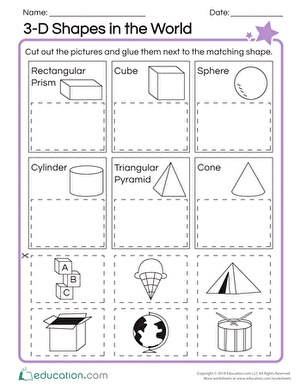 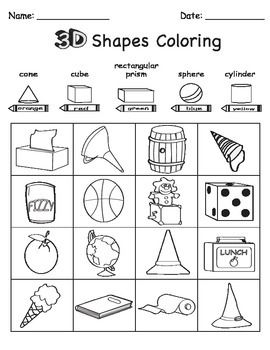 